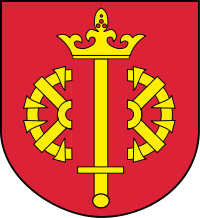 Gminny Ośrodek Pomocy Społecznejw RyglicachSPRAWOZDANIE Z  REALIZACJI GMINNEGO PROGRAMU WSPIERANIA  RODZINY 
ZA ROK 2022Preambuła Ustawy          Dla dobra dzieci, które potrzebują szczególnej ochrony i pomocy ze strony dorosłych, środowiska rodzinnego, atmosfery szczęścia, miłości i zrozumienia, w trosce o ich 
harmonijny rozwój i przyszłą samodzielność życiową dla zapewnienia ochrony przysługujących im praw i wolności.         Dla dobra rodziny, która jest podstawową komórką społeczeństwa oraz naturalnym środowiskiem rozwoju i dobra wszystkich jej członków, a w szczególności dzieci,                             w przekonaniu, że skuteczna pomoc dla rodziny przeżywającej trudności w opiekowaniu się                i wychowywaniu dzieci oraz skuteczna ochrona dzieci i pomoc dla nich może być osiągnięta przez współpracę wszystkich osób, instytucji i organizacji pracujących z dziećmi i rodzicami- (Ustawa z dnia 9 czerwca 2011 r. o wspieraniu rodziny i systemie pieczy zastępczej) z dniem 01 grudnia 2011 r. weszła w życie ustawa z dnia 09 czerwca 2011 r. o wspieraniu rodziny                   i systemie pieczy zastępczej .Diagnoza i działania profilaktyczneDziałania realizowane w ramach  Programu Wspierania rodziny w 2022 roku obejmowały 
w szczególności: doskonalenie i rozwój współpracy pomiędzy przedstawicielami instytucji, mających kontakt z rodziną, pozostającą w kryzysie lub przeżywającej trudności opiekuńczo-wychowawcze zwiększenie zaangażowania instytucji na rzecz realizowania warsztatów i różnorodnych form edukacyjnych dla rodziców, rozwinięcie grupy wsparcia dla rodziców mających problemy wychowawcze, prowadzenie kampanii społecznych na rzecz macierzyństwa i zdrowej rodziny, stworzenie warunków do nauki samodzielnego funkcjonowania dorosłych niepełnosprawnych dzieci poprzez utworzenie odpowiedniego typu mieszkań chronionych oraz kontynuowanie realizacji zadań, wynikających z programów z zakresu wspierania rodzinyWsparcie  interdyscyplinarne – współpraca wszystkich instytucji i służb 
wspierania rodziny.W zakresie realizacji wymienionego celu Gminny Ośrodek Pomocy Społecznej współpracuje ze wszystkimi instytucjami działającymi na rzecz dziecka i rodziny, Placówkami Oświatowymi, Sądem Rejonowym w Tarnowie, Komisariatem Policji, Placówkami Wsparcia Dziennego, organizacjami pozarządowymi w zakresie wsparcia, wzajemnej wymiany informacji oraz bieżącej diagnozy sytuacji rodzin.Diagnoza warunków życia oraz potrzeb rodzin o niskim statusie materialnym oraz 
z problemem opiekuńczo –wychowawczych.Ośrodek Pomocy Społecznej w Ryglicach w okresie sprawozdawczym udzielił wsparcia  185 rodzinom tj. 463 osobom w rodzinie co stanowi 4,60 % mieszkańców Gminy Ryglice. Liczba ta stanowi osoby objęte pomocą tylko z ustawy o pomocy społecznej.Lista rodzin korzystających ze wsparcia w na podstawie ustawy o pomocy społecznejW ramach pracy środowiskowej pracownicy socjalni podejmowali pracę socjalną 
z rodzinami znajdującymi się w  trudnej sytuacji finansowej, oprócz nadzoru nad wydatkami pracownicy socjalni podejmowali działania celem ukierunkowania rodziny na poszukiwanie dodatkowych źródeł dochodu (przykładowo podjęcie pracy dorywczej), a także wyczerpanie możliwości jakie osoba/rodzina posiada np. uzyskanie prawa do świadczeń rodzinnych, alimentów, świadczenia pielęgnacyjnego, świadczeń ZUS, stypendium itp. Ponadto prowadzono poradnictwo w zakresie możliwości uzyskania dodatkowego wsparcia  
dla osób/rodzin. W przypadku osób bezrobotnych praca socjalna polega przede wszystkim 
na motywowaniu klienta do aktywnego poszukiwania pracy, zarejestrowania się w PUP, udzielaniu informacji o wolnych miejscach pracy (przeglądanie stron internetowych), wsparcie w pisaniu dokumentów aplikacyjnych oraz rozmowy na temat predyspozycji oraz możliwości – często urealnianiu oczekiwań klientów, prowadzeniu akcji informacyjnych 
i rekrutacyjnych do projektów mających na celu aktywizację osób długotrwale bezrobotnych, osób posiadających orzeczony stopień niepełnosprawności, umożliwiających nabycie nowych umiejętności, kompetencji zawodowych, doradztwo zawodowe, znalezienie i utrzymanie zatrudnienia. Wspierano i udzielano pomocy osobom pozostającym bez zatrudnienia poprzez organizację prac społecznie użytecznych, prac interwencyjnych, robót publicznych. Przekazywano również informację o organizowanych przez Urząd Pracy szkoleniach, warsztatach, giełdach pracy, stażach. GOPS realizował zadanie dotyczące organizowania pracspołecznie użytecznych, natomiast organizacją robót publicznych, prac interwencyjnych zajmował się Urząd Miejski. W zakresie prac społecznie użytecznych osoby wykonywały prace porządkowe oraz prace pielęgnacyjne u osób starszych. Ponadto GOPS podjął współpracę z Powiatowym Urzędem Pracy w sprawie wzajemnej wymiany informacji – Platforma SEPI.Działania profilaktyczne na rzecz rodzinKoordynowanie działań i bieżąca współpraca podmiotów podejmujących różnorodne działania na rzecz rodzin.W obszarze realizacji wymienionego zadania podejmowano działania w ramach współpracy oraz bieżącej wymiany informacji z wszystkimi podmiotami pracującymi              na rzecz wsparcia dziecka i rodziny. Opracowanie i realizacja programów służących integracji wielopokoleniowej, 
zagospodarowania czasu wolnego. Realizowanie programów profilaktycznych udzielających wsparcia dla rodzin z problemami uzależnień oraz promujący zdrowy styl życia.Realizowano programy profilaktyczne, prowadzono prelekcje i warsztaty dla rodziców oraz nauczycieli o tematyce związanej z profilaktyką uzależnień, nowymi formami uzależnień w tym behawioralnych oraz porozumienia z dzieckiem, rozwiązywania konfliktów, udzielania wsparcia dziecku, pełnienia roli pozytywnego wzorca.Systematyczne monitorowanie rodzin zagrożonych kryzysem przez pracowników 
socjalnych, pedagogów szkolnych.Pracownicy socjalni na bieżąco monitorowali sytuację rodzin zagrożonych kryzysem lub przeżywających trudności w wypełnianiu funkcji opiekuńczo – wychowawczych poprzez wizyty w środowisku. Ponadto współpracowali z pedagogami szkolnymi 
w obszarze diagnozowania sytuacji szkolnej dziecka oraz występowania trudności edukacyjnych. W przypadku stwierdzenia zaniedbań wnioskowano o wsparcie rodziny w formie pracy asystenta rodziny.Organizowanie narad, szkoleń, konferencji, spotkań informacyjnych mających na celu podejmowanie zintegrowanych działań na rzecz rodziny.Organizowano narady, szkolenia w celu wymiany doświadczeń, promowania dobrych praktyk oraz podjęcia wspólnych działań na rzecz profilaktyki i leczenia uzależnień przeciwdziałania przemocy adresowane dla pracowników socjalnych, kuratorów, policji oraz członków Zespołu Interdyscyplinarnego oraz Gminnej Komisji Rozwiązywania Problemów Alkoholowych.WSPARCIE RODZIN Wieloletni rządowy program „Posiłek w szkole i w domu”  na lata  2019–2023Program „Posiłek w szkole i w domu” zapewnia pomoc dzieciom, które wychowują się w rodzinach znajdujących się w trudnej sytuacji. Program przewiduje wsparcie finansowe gmin 
w udzieleniu pomocy w formie posiłku, świadczenia pieniężnego w postaci zasiłku celowego na zakup posiłku lub żywności oraz świadczenia rzeczowego w postaci produktów żywnościowych. Istotnym elementem Programu jest zapewnienie dzieciom i młodzieży 
w wieku szkolnym zjedzenia gorącego posiłku przygotowanego w stołówce szkolnej. Poniższa tabela obrazuje realizację pomocy w formie gorących posiłku i zakupu żywności, zarówno dla dzieci i młodzieży w przedszkolach i szkołach.Źródło: opracowanie własne.W szczególnie uzasadnionych przypadkach, gdy uczeń albo dziecko nie spełnia wymagań, o których mowa powyżej, a wyraża chęć zjedzenia posiłku, odpowiednio dyrektor szkoły lub przedszkola informuje ośrodek pomocy społecznej, właściwy ze względu na miejsce zamieszkania ucznia lub dziecka, o potrzebie udzielenia pomocy w formie posiłku. .Przyznanie pomocy, w przypadku przyjęcia przez gminę odpowiedniego programu osłonowego, o którym mowa w art. 17 ust. 2 pkt 4 ustawy z dnia 12 marca 2004 r. o pomocy społecznej, nie wymaga wydania decyzji administracyjnej w sprawie i ustalenia sytuacji rodziny w drodze rodzinnego wywiadu środowiskowego. Liczba dzieci i uczniów, nie może przekroczyć 20% liczby uczniów i dzieci otrzymujących posiłek w szkołach i przedszkolach na terenie gminy w poprzednim miesiącu kalendarzowym, a w miesiącu wrześniu tej liczby 
z miesiąca czerwca.Wsparcie w zakresie edukacji. Stypendia szkolne.W okresie sprawozdawczym 2022 w Gminnym Ośrodku Pomocy Społecznej wsparciem 
w zakresie świadczeń pomocy materialnej dla uczniów o charakterze socjalnym objętych zostało 184 uczniów.Dowóz dzieci do szkół na terenie gminy a także poza gminą w przypadku dzieci niepełnosprawnychDowóz dzieci do szkół na ternie gminy a także poza gminą w przypadku dzieci 
z orzeczoną niepełnosprawnością realizowany był przez Urząd Miejski w RyglicachPrzyznanie pomocy dla rodzin przeżywających trudności w formie pracy Asystenta rodziny.W Gminnym Ośrodku Pomocy Społecznej zatrudniony jest Asystent rodziny w wymiarze ½ etatu. Wsparciem Asystenta rodziny objęto rodziny przeżywające trudności w wypełnianiu podstawowych funkcji opiekuńczo – wychowawczych zgodnie z zapisem Ustawy z dnia 9 czerwca 2011 r. O wspieraniu rodziny i systemie pieczy zastępczej. W okresie sprawozdawczym 2022 roku  tego rodzaju wsparciem objętych zostało 9 rodzin. Asystent rodziny realizował następujące zadania:	opracowanie i realizacja planu pracy z rodziną we współpracy z członkami rodziny i w konsultacji z pracownikiem socjalnym,	opracowanie we współpracy z członkami rodziny i koordynatorem rodzinnej pieczy zastępczej, planu pracy z rodziną, który jest skoordynowany z planem pomocy dziecku umieszczonemu w pieczy zastępczej,	udzielanie pomocy rodzinom w poprawie ich sytuacji życiowej, w tym w zdobywaniu umiejętności prawidłowego prowadzenia gospodarstwa domowego,	udzielanie pomocy rodzinom w rozwiązywaniu problemów socjalnych,	udzielanie pomocy w rozwiązywaniu problemów psychologicznych,	udzielanie pomocy rodzinom w rozwiązywaniu problemów wychowawczych 
z dziećmi,	wspieranie aktywności społecznej rodzin,	motywowanie członków rodzin do podnoszenia kwalifikacji zawodowych,	udzielanie pomocy w poszukiwaniu, podejmowaniu i utrzymywaniu pracy zarobkowej,	motywowanie do udziału w zajęciach grupowych dla rodziców, mających na celu kształtowanie prawidłowych wzorców rodzicielskich i umiejętności psychospołecznych,	udzielanie wsparcia rodzinom, w szczególności poprzez udział w zajęciach psycho -edukacyjnych,	podejmowanie działań interwencyjnych i zaradczych w sytuacji zagrożenia bezpieczeństwa dzieci i rodzin,	prowadzenie indywidualnych konsultacji wychowawczych dla rodziców i dzieci,	realizacja zadań określonych w ustawie z dnia 4 listopada 2016 r. o wsparciu kobiet  w ciąży i rodzin „Za życiem”,	prowadzenie dokumentacji dotyczącej pracy z rodziną,	dokonywanie okresowej oceny sytuacji rodziny,	monitorowanie funkcjonowania rodziny po zakończeniu pracy z rodziną,	sporządzanie na wniosek sądu, opinii o rodzinie i jej członkach,	współpraca z jednostkami administracji rządowej i samorządowej, właściwymi organizacjami samorządowymi oraz podmiotami i osobami, instytucjami specjalizującymi się w działaniach na rzecz dziecka i rodziny.Realizacja rządowego programu dla rodzin wielodzietnych Karta Dużej Rodziny.Karta dużej rodziny to system zniżek i dodatkowych uprawnień dla rodzin 3+ w instytucjach publicznych oraz w firmach prywatnych. Posiadacze wymienionej karty mają możliwość tańszego korzystania z oferty instytucji kultury, ośrodków rekreacyjnych, księgarni na ternie całego kraju. Celem programu jest ułatwienie dużym rodzinom dostępu do rekreacji oraz obniżenia kosztów codziennego życia. Realizacja wymienionego zadania w Gminnym Ośrodku Pomocy Społecznej w Ryglicach przedstawia się następująco:Nowe rodziny, którym przyznano KDR w 2022 roku -w tym liczba przyznanych kart  365Liczba rodzin posiadających KDR na dzień 31 grudnia 2022 - 625Udzielanie wsparcia rodzinom, w których występuje Przemoc. 	Zespół Interdyscyplinarny to grupa specjalistów z różnych instytucji, łącząca swoją wiedzę, umiejętności oraz możliwości wynikające z instytucji, które reprezentują, podejmują współpracę i skoordynowane działania mające na celu niesienie pomocy osobom krzywdzonym oraz przeciwdziałanie zjawisku przemocy na terenie Gminy Ryglice. Członkowie Zespołu wykonują zadania w ramach obowiązków zawodowych i służbowych lub społecznie. Porozumienie stanowi jednocześnie formę zobowiązania do zapewnienia i stworzenia możliwości, udziału w posiedzeniach i pracach zespołu lub grup roboczych wytypowanych przedstawicieli. Natomiast grupy robocze zajmują się rozwiązywaniem problemów związanych z występowaniem przemocy w indywidualnych przypadkach, według procedury Niebieskie Karty. Posiedzenia Zespołu Interdyscyplinarnego odbywają się jeden raz na kwartał. Od 1 stycznia do 31 grudnia 2022  do Zespołu Interdyscyplinarnego wpłynęło  20 Niebieskich Kart. W okresie od 1 stycznia do 31 grudnia 2022 zakończono 27 Niebieskich Kart. Grupy robocze spotkały się 52  razy. Członkami grup roboczych byli: pracownicy socjalni, dzielnicowy i inni funkcjonariusze policji, pedagodzy szkolni, asystent rodziny, psycholog, pielęgniarki środowiskowe.Realizacja Programu Wsparcia rodziny w 2022 roku  – Placówka Wsparcia Dziennego w Lubczy  W 2022 roku opieką i wychowaniem w Placówce Wsparcia Dziennego w Lubczy objęto 26 wychowanków (narastająco) uczęszczających do Szkoły Podstawowej w Lubczy. Wsparciem PWD objętych zostało 12 rodzin (narastająco). Kwalifikowanie uczestników 
do Placówki prowadzono w oparciu o aktualną diagnozę problemów społecznych rodzin. Szczególnym wsparciem objęto rodziny borykające sięz trudnościami opiekuńczo – wychowawczymi oraz rodziny znajdujące się w trudnej sytuacji materialnej, rodziny niepełne, jak również rodziny wielodzietne oraz rodziny, pochodzące ze środowisk zagrożonych wykluczeniem społecznym, alkoholizmem, bezrobociem, narkomanią.Zabezpieczenie podstawowych potrzeb bytowych dziecka i rodziny. W Placówce prowadzono systematyczną diagnozę sytuacji oraz potrzeb rodzin wychowanków objętych wsparciem. Zapewniono pomoc w czasie występujących kryzysów szkolnych, rówieśniczych i rodzinnych. Podjęto współpracę z rodzicami w obszarze rozwijania kompetencji wychowawczych, wzmacniania roli rodzica oraz rozwiązywania występujących trudności, rozwijania umiejętności spędzania czasu wolnego z dzieckiem, rozwiązywania konfliktów wśród rodzeństwa, wsparcia dzieci po okresie izolacji z powodu pandemii 
COVID-19.Dożywianie dzieci w szkołach a także w czasie zajęć pozalekcyjnych lub innych pozalekcyjnych formach spędzania czasu wolnego.	Placówka w obszarze realizacji zadania zapewniała pomoc socjalną w formie jednego posiłku (podwieczorek) dla podopiecznych Placówki. Prowadzono także zajęcia obejmujące promocję zdrowego stylu życia i racjonalnego odżywiania.Organizowanie i finansowanie wypoczynku letniego i zimowego.W ramach organizacji wypoczynku zimowego, w okresie ferii zimowych 2022 wychowankowie Placówki uczestniczyli w zajęciach o charakterze kulturalno – rekreacyjnym, artystyczno – plastycznym rozwijających potencjał oraz talenty dzieci i młodzieży. Realizowano zajęcia: muzyczne, plastyczne, techniczne, taneczne, animacyjne, gry i zabawy dydaktyczne.Zasadniczym założeniem zajęć realizowanych przez Placówkę Wsparcia Dziennego w Lubczy było rozwijanie u dzieci nawyku czynnego wypoczynku, umiejętności zgodnego przebywania w grupie, współpracy w realizacji zadań oraz integracja grupy po okresie izolacji związanej z pandemią Sars – CoV - 2. Ponadto realizowano zajęcia rytmiczne oraz zajęcia animacyjne przy muzyce, zabawy z wykorzystaniem gumy animacyjnej oraz chusty Klanzy mające na celu budowanie dobrego nastroju, psychicznego odprężenia, doświadczanie poczucia przynależności do grupy, wzajemnego zaufania oraz rozwijanie kompetencji interpersonalnych. Prowadzono również zajęcia z wykorzystaniem mas plastycznych mające na celu usprawnienie motoryki małej i rozwijanie wyobraźni. Realizowano warsztaty malowania na szkle.W miesiącu czerwcu wychowankowie uczestniczyli w wyjeździe na piknik integracyjny 
z okazji powitania wakacji zorganizowany w gospodarstwie agroturystycznym „Filipówka na Podlesiu” podczas, którego uczestniczyli w grach, zabawach wraz z wychowankami Placówki Wsparcia Dziennego w Ryglicach, przeprowadzona została również pogadanka na temat bezpieczeństwa podczas wypoczynku wakacyjnego przez Pana Policjanta.W ramach organizacji wypoczynku wakacyjnego we współpracy z Gminnym Ośrodkiem Pomocy Społecznej w Ryglicach oraz Placówką Wsparcia Dziennego w Ryglicach w miesiącu lipcu 2022 jednostka realizowała projekt „Wakacje na 102” mający na celu wyrabianie nawyku czynnego wypoczynku wśród uczestników, wskazanie różnorodnych form spędzania czasu wolnego indywidualnych oraz grupowych, poszukiwanie i rozwijanie nowych zainteresowań, pasji, talentów, zapobieganie zjawisku nudy, wsparcie środowiska lokalnego zagrożonego występowaniem niekorzystnych zjawisk społecznych oraz integracja.W czasie trwania projektu zorganizowano happening profilaktyczny w ramach kampanii społecznej „No promil no problem” mający na celu zwrócenie uwagi na występowanie problemu nietrzeźwych kierowców oraz zwrócenie uwagi na uważność społeczeństwa oraz wagę właściwych reakcji celem zapobiegania występowaniu w/w zjawisku, promocję postawy odpowiedzialnego kierowcy oraz trzeźwości.W ramach pożegnania wakacji wychowankowie uczestniczyli w pikniku zorganizowanym na terenie gospodarstwa Agroturystycznego „Filipówka na Podlesiu” wraz 
z wychowankami Placówki Wsparcia Dziennego w Ryglicach. Podczas w/w pikniku zorganizowano wspólne wyjście do lasu wraz z Pracownikiem Lasów Państwowych, który przybliżył uczestnikom zagadnienia związane z ekologią i ochroną środowiska oraz liczne gry i zabawy.Zapobieganie uzależnieniom dzieci i młodzieży	W Placówce realizowano synergetyczny model profilaktyki społecznej, którego głównym celem jest promocja zdrowia. Naczelnym założeniem przyjętego modelu nie jest uświadomienie skutków, lecz sięganie do przyczyn. W efektach przyjętego modelu zakłada się m.in. umiejętność odmawiania, kształtowanie poczucia własnej wartości, uporządkowanie systemu wartości, kompetencje społeczne, wiedzę o uzależnieniu i osobiste zaangażowanie. 	Realizując zadania z zakresu profilaktyki podjęto współpracę z Gminnym Ośrodkiem Pomocy Społecznej w Ryglicach. Realizowane zajęcia profilaktyczne dostosowano 
do aktualnych potrzeb, występujących trudności i zainteresowań wychowanków.	Jednostka realizowała także zajęcia z cyklu „Apteczka pierwszej pomocy emocjonalnej”. W/w cykl zajęć oparty został na programie „Apteczka pierwszej pomocy emocjonalnej”, którego założenia obejmują rozwijanie w dzieciach podstawowych umiejętności społecznych i emocjonalnych oraz przygotowanie do samodzielnego radzenia sobie w sytuacjach trudnych, by wzmocnić odporność na stres, kształtować optymistyczne, pozytywne nastawienie do życia. Program oparty został na założeniach psychologii pozytywnej, zakładającej, że optymizmu można się nauczyć, a postawa optymizmu może prowadzić do szczęśliwego i satysfakcjonującego życia. W programie wykorzystana została również koncepcja uważności oraz opracowana przez J. Kabat metoda redukcji stresu w oparciu  o uważność. W/w program obejmował zagadnienia takie jak: kreatywność, optymizm, wyznaczanie celów, zdrowie, wytrwałość, szczerość, życzliwość, wdzięczność, marzenia.	Realizowano zajęcia profilaktyczne zgodnie z przyjętym programem profilaktycznym 
na lata 2021 – 2022 obejmującym tematykę bezpieczeństwa na terenie Placówki oraz poza nią, przeciwdziałania przemocy i agresji, rozwijania kompetencji społecznych, wzmacniania poczucia własnej wartości, promocji zdrowego stylu życia, profilaktyki uzależnień 
od substancji psychoaktywnych, uzależnień behawioralnych oraz zajęcia związane z tematyką pandemii SARS – Cov – 2. Organizowanie i finansowanie pozaszkolnych form spędzania czasu wolnego (zajęcia sportowo-rekreacyjne, zajęcia kulturalne).	Placówka Wsparcia Dziennego realizowała następujące zadania:pomoc w nauce, kompensowanie braków edukacyjnych,organizowanie czasu wolnego wychowanków:- zajęcia artystyczno – plastyczne -zajęcia wychowawcze,-zajęcia według zainteresowań wychowanków,-zajęcia profilaktyczne,-zajęcia muzyczne,-zajęcia słowno-ruchowe,-gry i zabawy dydaktyczne,-zajęcia z wykorzystaniem elementów socjoterapii,-zajęcia z wykorzystaniem elementów bajkoterapii,-zajęcia animacyjne.rozwijanie uzdolnień i zainteresowań,synergetyczny model profilaktyki społecznej,program profilaktyczny Placówki na lata 2021 – 2022Współpraca z instytucjami działającymi w obszarze pomocy rodzinie w zakresie lepszego diagnozowania i rozwiązywania problemów.Realizując zadanie Placówka współpracowała z instytucjami działającymi na rzecz dziecka i rodziny w zakresie wsparcia interdyscyplinarnego rodzin oraz instytucjami oświaty i kultury m.in. Gminnym Ośrodkiem Pomocy Społecznej w Ryglicach, Gminną Komisją Rozwiązywania Problemów Alkoholowych, Zespołem Szkół w Lubczy, Powiatowym Centrum Pomocy Rodzinie w Tarnowie, Gminną Biblioteką Publiczną. Realizacja Programu Wsparcia Rodziny w 2022 roku  – Placówka Wsparcia Dziennego w RyglicachW roku 2022 Placówka Wsparcia Dziennego w Ryglicach zorganizowała następujące działania o charakterze:  kompensacyjnym, profilaktycznym i wychowawczym, które obejmowały:pomoc w nauce wychowankom Placówki oraz kompensowanie braków edukacyjnychorganizowanie czasu wolnego wychowanków w sposób zapewniający ich wszechstronny rozwój:zajęcia plastycznezajęcia muzyczno - tanecznezajęcia ruchowezajęcia komputerowezajęcia z wykorzystaniem elementów biblioterapiizajęcia teatralne i recytatorskiezajęcia wychowawczezajęcia relaksacyjnezajęcia technicznegry i zabawy dydaktycznegry i zabawy interakcyjnewarsztaty filmowerozwijanie zainteresowań wychowankówwspółpraca z rodzicami wychowankówintegracja ze środowiskiem lokalnymprofilaktyka uzależnieńpomoc socjalna w formie jednego posiłkuDziałania Placówki Wsparcia Dziennego w Ryglicach koncentrowały się na zajęciach wychowawczych, mających na celu: budowanie relacji z rodziną oraz z innymi, budowanie poczucia własnej wartości oraz szacunku do siebie i innych, budowanie postawy tolerancji oraz życzliwości i pomocy, wprowadzenie do aktywnego uczestnictwa w życiu społecznym
 i kulturowym oraz profilaktykę uzależnień.  W Placówce Wsparcia Dziennego w Ryglicach odbywały się zajęcia dotyczące bezpieczeństwa w czasie ferii zimowych i aktywnego spędzania wolnego czasu na świeżym powietrzu. Dzieci uczyły się, jak korzystać z numerów alarmowych. Placówka zorganizowała również zajęcia z Apteczki Pierwszej Pomocy Emocjonalnej, która obejmowała zagadnienia dotyczące: przyjaźni, szacunku, optymizmu, kreatywności, wytrwałości, szczerości, życzliwości oraz wdzięczności. W PWD odbywały się zajęcia kształtujące umiejętność poprawnej komunikacji, integrujące grupę oraz kształtujące rozwój społeczny wychowanków. Dzieci miały okazję korzystać z zajęć kompensujących braki edukacyjne, rozwijające ich pasje oraz zajęcia z języka angielskiego. Zajęcia profilaktyczne dotyczyły zagrożenia wynikające z niezdrowego trybu życia, braku ruchu oraz ich skutków. Wielokrotnie poruszano temat agresji, komunikacji, szacunku, tolerancji, wrażliwości oraz rozpoznawania i radzenia sobie z emocjami. Zajęcia wychowawcze nawiązywały również do zagadnień związanych z ogólnym pojęciem uzależnienia, uzależnienia od Internetu i urządzeń elektronicznych i alkoholu.W Placówce zostało zorganizowane wiele uroczystości tj.: liczne warsztaty plastyczne rozwijające uzdolnienia artystyczne, Dzień Rodziny, piknik z okazji Dnia Dziecka, zabawa Andrzejkowa, wizyty Świętego Mikołaja oraz Wigilia. Wychowanków wielokrotnie odwiedzała Pani z Gminnej Publicznej Biblioteki w Ryglicach, która prowadziła zajęcia czytelnicze, promowała rozwój czytelnictwa oraz pokazywała ciekawe nowinki techniczne znajdujące się w wyposażeniu Biblioteki.W 2022 roku dzięki Gminnemu Ośrodkowi Pomocy Społecznej w Ryglicach we współpracą z PWD w Ryglicach oraz Lubczy odbył się wakacyjny projekt ,,Wakacje na 102”, w czasie którego wychowankowie rozwijali swoje pasje oraz zainteresowania, zdobywali informacje na temat bezpieczeństwa w sieci, kształtowali postawę prozdrowotną, rozwijali umiejętność logicznego myślenia kształtowali kompetencje społeczne oraz tworzyli wiele prac plastyczno-technicznych. Dzieci dwukrotnie gościły na ,,Filipówce na Podlesiu”, gdzie wzięły udział w wielu grach i zabawach. Dodatkowo Placówka promowała zdrową i aktywną formę spędzania wolnego czasu tj:. spacery, piesze wycieczki, wyjścia na plac zabaw. Z zajęć prowadzonych w Placówce Wsparcia Dziennego w Ryglicach skorzystało 20 dzieci z gminy Ryglice. Zespół Szkół w LubczySzkoła Podstawowej im. Kardynała Stefana Wyszyńskiego w RyglicachZabezpieczenie podstawowych potrzeb bytowych dziecka i rodziny.2. Działania na rzecz przeciwdziałania bezrobociu:3. Zapobieganie uzależnieniom dzieci i młodzieży4. Wsparcie rodzin w zakresie poradnictwa specjalistycznegoDziałania profilaktyczne na rzecz rodzin.Biblioteka Publiczna w  RyglicachCentrum Kultury, Promocji i Turystyki w RyglicachDziałalność Centrum Kultury, Promocji i Turystyki w Ryglicach tworzy warunki do rozwoju amatorskiego ruchu artystycznego, rozwoju zainteresowań wiedzą i sztuką, rozpoznawania, rozbudzania i zaspokojenia potrzeb oraz zainteresowań kulturalnych społeczeństwa. Przygotowuje dzieci i młodzież do aktywnego uczestnictwa w życiu kulturalnym wdrażając do kulturalnego spędzania wolnego czasu. Z naszych propozycji korzystają dzieci, młodzież jak i dorośli mieszkańcy naszej gminy, uczestnicząc w grupach, sekcjach, kołach zainteresowań, zespołach oraz imprezach kulturalnych. Ponadto świetlice w Zalasowej i Lubczy pełnią funkcję opiekuńczo – wychowawczą prowadząc zajęcia świetlicowe.1. Zabezpieczenie podstawowych potrzeb bytowych dziecka i rodziny2. Zapobieganie uzależnieniom dzieci i młodzieżyWyszczególnienieLiczba rodzin korzystających ze wsparcia185Liczba rodzin z dziećmi69Liczba rodzin z problemem opiekuńczo-wychowawczych9Liczba rodzin objętych pomocą w formie asystenta rodziny9WYSZCZEGÓLNIENIEWYSZCZEGÓLNIENIEOGÓŁEMw tym na wsiWYSZCZEGÓLNIENIEWYSZCZEGÓLNIENIEOGÓŁEMw tym na wsidzieci do czasu podjęcia nauki w szkole podstawowejdzieci do czasu podjęcia nauki w szkole podstawowejuczniowie do czasu ukończenia szkoły ponadpodstawowej lub szkoły ponadgimnazjalnejuczniowie do czasu ukończenia szkoły ponadpodstawowej lub szkoły ponadgimnazjalnejWYSZCZEGÓLNIENIEWYSZCZEGÓLNIENIEOGÓŁEMw tym na wsiOGÓŁEMw tym na wsiOGÓŁEMw tym na wsiLiczba dzieci i młodzieży korzystających z posiłku 12010527259986 POMOC W FORMIE POSIŁKU NIE WYMAGAJĄCA PRZEPROWADZENIA WYWIADU ŚRODOWISKOWEGO POMOC W FORMIE POSIŁKU NIE WYMAGAJĄCA PRZEPROWADZENIA WYWIADU ŚRODOWISKOWEGO POMOC W FORMIE POSIŁKU NIE WYMAGAJĄCA PRZEPROWADZENIA WYWIADU ŚRODOWISKOWEGO POMOC W FORMIE POSIŁKU NIE WYMAGAJĄCA PRZEPROWADZENIA WYWIADU ŚRODOWISKOWEGOPROGRAM "POSIŁEK W SZKOLE I W DOMU" PROGRAM "POSIŁEK W SZKOLE I W DOMU" PROGRAM "POSIŁEK W SZKOLE I W DOMU" PROGRAM "POSIŁEK W SZKOLE I W DOMU" WYSZCZEGÓLNIENIEWYSZCZEGÓLNIENIEOGÓŁEMw tym na wsiLiczba dzieci1115Lp.WyszczególnienieWykonanie1.Liczba asystentów rodziny w gminie, z tego:11.1.zatrudnionych na podstawie umowy o pracę w systemie zadaniowego czasu pracy11.2.zatrudnionych na podstawie umów o świadczenie usług02.Liczba asystentów rodziny zatrudnionych przez:12.1.jednostkę organizacyjną samorządu terytorialnego, w tym:12.1.1.ośrodek pomocy społecznej12.2.inny podmiot na zlecenie gminy03.Wydatki na wynagrodzenia wraz z pochodnymi asystentów rodziny (w zł), z tego:134033.1.finansowane z budżetu gminy124033.2.finansowane z innych źródeł10004.Liczba rodzin zobowiązanych przez sąd do pracy z asystentem rodziny05.Liczba rodzin korzystających z usług asystentów rodziny, z tego:75.1.do 3 miesięcy15.2.powyżej 3 do 12 miesięcy15.3.powyżej 1 roku56.Przeciętny czas pracy asystenta z rodziną1)597.Liczba rodzin, z którymi asystent rodziny zakończył pracę, w tym:27.1.ze względu na osiągnięcie celów27.2.ze względu na zaprzestanie współpracy przez rodzinę07.3.ze względu na brak efektów07.4.ze względu na zmianę metody pracy08.Liczba rodzin, które korzystały z usług asystentów rodziny2)9GMINNY PROFRAM WSPIERANIA RODZINY NA LATA 2022 - 2024GMINNY PROFRAM WSPIERANIA RODZINY NA LATA 2022 - 2024GMINNY PROFRAM WSPIERANIA RODZINY NA LATA 2022 - 2024Zabezpieczenie podstawowych potrzeb bytowych dziecka i rodzinyZabezpieczenie podstawowych potrzeb bytowych dziecka i rodzinyZabezpieczenie podstawowych potrzeb bytowych dziecka i rodzinySposób realizacjiDziałanie Szkoły w tym zakresieDziałanie Szkoły w tym zakresieWsparcie interdyscyplinarne – współpraca wszystkich instytucji i służb wspierania rodziny.Systematyczne diagnozowanie warunków życia oraz potrzeb rodzin o niskim statusie materialnym.Objęcie pomocą finansową i rzeczową rodzin znajdujących się w trudnej sytuacji materialnej (bezpieczeństwo socjalne). Udział pedagoga szkolnego w spotkaniach Zespołu Interdyscyplinarnego Prowadzenie diagnozy uczniów, 
w razie występujących problemów udzielanie  wsparcia, udzielanie pomocy psychologiczno – pedagogicznej w formach dostosowanych do indywidualnych potrzeb uczniów, informowanie gdzie można uzyskać pomoc Diagnoza potrzeb przeprowadzana w formach:ankiety – 7badańobserwacja – na bieżąco Zajęcia w ramach pomocy psychologiczno – pedagogicznej, wsparcie psychologiczne, zajęcia z pedagogiem specjalnym, pedagogiem szkolnym, psychologiem szkolnym liczba uczniów – 276 uczniów Udział pedagoga szkolnego w spotkaniach Zespołu Interdyscyplinarnego Prowadzenie diagnozy uczniów, 
w razie występujących problemów udzielanie  wsparcia, udzielanie pomocy psychologiczno – pedagogicznej w formach dostosowanych do indywidualnych potrzeb uczniów, informowanie gdzie można uzyskać pomoc Diagnoza potrzeb przeprowadzana w formach:ankiety – 7badańobserwacja – na bieżąco Zajęcia w ramach pomocy psychologiczno – pedagogicznej, wsparcie psychologiczne, zajęcia z pedagogiem specjalnym, pedagogiem szkolnym, psychologiem szkolnym liczba uczniów – 276 uczniów Dożywianie dzieci w szkołach, a także w czasie zajęć pozalekcyjnych lub innych pozalekcyjnych formach spędzania czasu wolnego.Objecie dzieci i młodzieży nieodpłatnym dożywianiem z ramienia GOPS – średnia miesięczna 34 osoby. Objecie dzieci i młodzieży nieodpłatnym dożywianiem z ramienia GOPS – średnia miesięczna 34 osoby. Wsparcie w zakresie edukacji: Dowóz dzieci do szkół na terenie gminy, a także poza gminą w przypadku dzieci niepełnosprawnychLiczba dzieci korzystających z dowozu do szkoły –  35 osóbLiczba dzieci korzystających z dowozu do szkoły –  35 osóbZapobieganie uzależnieniom dzieci i młodzieży.Zapobieganie uzależnieniom dzieci i młodzieży.Zapobieganie uzależnieniom dzieci i młodzieży.Realizowanie w szkołach na terenie gminy programów profilaktycznych w zakresie uzależnień dla dzieci, rodziców oraz warsztatów dla nauczycieliRealizowanie w szkołach na terenie gminy programów profilaktycznych w zakresie uzależnień dla dzieci, rodziców oraz warsztatów dla nauczycieliLiczba programów profilaktycznych – 12 (uczniowie)Liczba szkoleń/webinariów/prelekcji w których udział wzięli nauczyciele: 32Organizowanie i finansowanie pozaszkolnych form spędzania wolnego czasu wolnego (zajęcia sportowo – rekreacyjne, zajęcia kulturalne).Organizowanie i finansowanie pozaszkolnych form spędzania wolnego czasu wolnego (zajęcia sportowo – rekreacyjne, zajęcia kulturalne).Organizowanie dodatkowych zajęć sportowych oraz kulturalnych dla dzieci i młodzieży:Koło MuzyczneZajęcia TaneczneSzkolne Koło SportoweSzkolne Koło CaritasZajęcia w Bibliotece PublicznejMłodzieżowa Drużyna PożarniczaUdział w zawodach i turniejach sportowychOrganizowanie i udział w uroczystościach szkolnych i lokalnych Udzielanie wsparcia rodzinom w których występują problemy uzależnień oraz ochrona przed przemocą. Udzielanie wsparcia rodzinom w których występują problemy uzależnień oraz ochrona przed przemocą. Udzielnie informacji, prowadzenie konsultacji (167), bazy danych z informacjami.Udostępnianie materiałów edukacyjnych na szkolnej stronie internetowe, gazetce szkolnej, wychowawcy, pedagog szkolny, psycholog szkolny, pedagog specjalny. Podejmowanie akcji profilaktycznych, informacyjnych, organizowanie konferencji. Podejmowanie akcji profilaktycznych, informacyjnych, organizowanie konferencji. Prowadzenie programów profilaktyki –  15 programówOrganizowanie spotkań/szkoleń z profesjonalistami:Spotkania z przedstawicielem Policji – 4 spotkaniaSpotkania ze specjalistami – 3 spotkania  1Prowadzenie bazy danych kontaktowych miejsc, gdzie można uzyskać pomoc, dostępnej u pedagoga szkolnegoProwadzenie zajęć wychowawczych z zakresu profilaktyki, realizacja programów rekomendowanych (Trzy koła, Przyjaciele Zippiego, Apteczka Pierwszej Pomocy Emocjonalnej).  Kierowanie osób zagrożonych wykluczeniem zawodowym i społecznym do Punktu Konsultacyjnego udzielającego wparcia psychologicznego, a także innego udzielanego przez pracowników socjalnych. Kierowanie osób zagrożonych wykluczeniem zawodowym i społecznym do Punktu Konsultacyjnego udzielającego wparcia psychologicznego, a także innego udzielanego przez pracowników socjalnych. Prowadzenie bazy danych kontaktowych miejsc, gdzie można uzyskać pomoc, dostępnej u pedagoga szkolnego, na gazetce szkolnej, stronie internetowej szkoły. Wsparcie rodzin w zakresie poradnictwa specjalistycznego. Wsparcie rodzin w zakresie poradnictwa specjalistycznego. Wsparcie rodzin w zakresie poradnictwa specjalistycznego. Współpraca z instytucjami działającymi w obszarze pomocy rodzinie w zakresie lepszego diagnozowania i rozwiązywania problemów. Współpraca z instytucjami działającymi w obszarze pomocy rodzinie w zakresie lepszego diagnozowania i rozwiązywania problemów. Udział w spotkaniach Zespołu InterdyscyplinarnegoUdział w szkoleniach organizowanych przez GOPS dla członków Zespołu Interdyscyplinarnego. Udział nauczycieli w szkoleniach organizowanych dla Rady Pedagogicznej  - 4 spotkaniaRozprowadzanie wśród uczniów, rodziców, nauczycieli materiałów edukacyjnych dotyczących profilaktyki, otrzymywanych z GOPSOrganizowanie spotkań edukacyjnych dla rodziców (wymiana doświadczeń i pogłębianie umiejętności wychowawczych). Organizowanie wspólnych wyjazdów, promowanie form spędzania wolnego czasu dla rodziców i dzieci. Organizowanie spotkań edukacyjnych dla rodziców (wymiana doświadczeń i pogłębianie umiejętności wychowawczych). Organizowanie wspólnych wyjazdów, promowanie form spędzania wolnego czasu dla rodziców i dzieci. Wycieczki edukacyjno – krajoznawcze – 16 wyjazdówZawody sportowe – 18 wyjazdówDziałania profilaktyczne na rzecz rodzin. Działania profilaktyczne na rzecz rodzin. Działania profilaktyczne na rzecz rodzin. Koordynowanie działań i bieżąca współpraca podmiotów podejmujących różnorodne działania na rzecz rodzin.Koordynowanie działań i bieżąca współpraca podmiotów podejmujących różnorodne działania na rzecz rodzin.Współpraca nauczycieli, pedagoga szkolnego, dyrekcji z placówkami współdziałającymi m. im. z Ośrodkiem Kultury, Biblioteką Publiczną, Policją, Placówkami Wsparcia Dziennego, Gminnym Ośrodkiem Pomocy Społecznej, Powiatową Poradnią Psychologiczno – Pedagogiczną w TarnowieRealizowanie programów profilaktycznych udzielających wsparcia dla rodzin z problemami uzależnień oraz promujący zdrowy styl życia bez używek.Realizowanie programów profilaktycznych udzielających wsparcia dla rodzin z problemami uzależnień oraz promujący zdrowy styl życia bez używek.Organizowanie zajęć sportowych pozalekcyjnychProwadzenie programów profilaktyki promujących zdrowy styl życia – 4 programyOrganizowanie konkursów i zawodów o tematyce zdrowotnej – 5 konkursów Prowadzenie dni tematycznych – 15 Prowadzenie kampanii społecznych – 6 Systematyczne monitorowanie rodzin zagrożonych kryzysem przez pracowników socjalnych, pedagogów szkolnych. Systematyczne monitorowanie rodzin zagrożonych kryzysem przez pracowników socjalnych, pedagogów szkolnych. Diagnoza w formie badań metodą sondażu diagnostycznego, obserwacje – 7 Organizowanie narad, szkoleń, konferencji, spotkań informacyjnych mających na celu podejmowanie zintegrowanych działań na rzecz rodziny. Organizowanie narad, szkoleń, konferencji, spotkań informacyjnych mających na celu podejmowanie zintegrowanych działań na rzecz rodziny. Udział pracowników szkoły, nauczycieli, pedagoga szkolnego w konferencjach, szkoleniach, warsztatach, studiach podyplomowychOrganizowanie szkoleń Rady PedagogicznejSpotkania Zespołu Wychowawców oraz Klasowych Zespołów NauczycielskichWspieranie i promocje działań, inicjatyw lokalnych w zakresie wsparcia rodziny i dziecka.Wspieranie i promocje działań, inicjatyw lokalnych w zakresie wsparcia rodziny i dziecka.Udostępnianie osobom potrzebującym wsparcia niezbędnych informacji potrzebnych do rozwiązywania problemów.Sposób realizacjiRealizowane działaniaŹródło weryfikacji1.Wsparcie interdyscyplinarne – współpraca wszystkich instytucji i służb wspierających rodziny.2.Systematyczne diagnozowanie warunków życia oraz potrzeb rodzin o niskim statusie materialnym.3. Objęcie pomocą finansową i rzeczową rodzin znajdujących się w trudnej sytuacji materialnej. - udział pedagoga szkolnego w pracach Gminnego Zespołu Interdyscyplinarnego ds. Przeciwdziałania Przemocy w Rodzinie,- spotkania szkoleniowe dla rodziców, pedagogizacja rodziców- indywidualne rozmowy z rodzicami / prawnymi opiekunami dziecka,- współpraca z Placówką Wsparcia Dziennego  w Ryglicach,- współpraca z GOPS w Ryglicach, PCPR w Tarnowie, -  organizowanie pomocy materialnej dla uczniów przybyłych z Ukrainy z powodu konfliktu zbrojnego z Rosją,  - współpraca z kuratorem społecznym, kuratorem zawodowym,  Dokumentacja szkolna2.Dożywianie dzieci w szkołach a także w czasie zajęć pozalekcyjnych lub innych pozalekcyjnych formach spędzania czasu wolnego- finansowanie obiadów w stołówce szkolnej z funduszy GOPS dzieciom znajdującym się w trudnej sytuacji materialnej bądź losowej oraz dofinansowywanie z innych źródeł. Dokumentacja szkolna3. Wsparcie w zakresie edukacji a) stypedniab) dowóz dzieci do szkoły na terenie gminy, a także poza gminą w przypadku dzieci niepełnosprawnych013 osób korzysta z  darmowego dowozu do szkoły Dokumentacja szkolnaSposób realizacjiRealizowane działaniaŹródła weryfikacji1. Kierowanie  osób zagrożonych wykluczeniem zawodowym i społecznym do  Punktu Konsultacyjnego udzielającego wsparcia psychologicznego, a także innego udzielanego przez pracowników socjalnych- indywidualne rozmowy wychowawców, pedagoga szkolnego z rodzicami  - zamieszczenie na stronie internetowej szkoły kontaktów do instytucji, gdzie można uzyskać fachową pomocDokumentacja szkolna,  strona www. spryglice.pl, facebook szkoły,Sposób realizacjiRealizowane działaniaŹródła weryfikacjiRealizowanie w szkołach na terenie gminy programów profilaktycznych w  zakresie uzależnień dla dzieci, rodziców oraz warsztatów dla nauczycieli.- lekcje wychowawcze nt. zdrowia fizycznego i psychicznego człowieka, uzależnień od smartfonów, komputera,- program dla dzieci kl. I- III „Nie pal przy mnie proszę”, - udostępnienie materiałów dla nauczycieli i rodziców nt. bezpieczeństwa w Internecie, - szkolenie prowadzone przez psychoterapeutkę p. Katarzynę Kudyba:Dla rodziców- zachowania ryzykowne wśród dzieci i młodzież,Dla nauczycieli, pedagogów nt. zaburzenia zdrowia psychicznego dzieci i młodzież, Dla uczniów kl. 6 - KŁOPOTY ONLINE CYBERPRZEMOCKL.7 - MŁODZI W ŚWIECIE GIERKL 8A, 8 B - NAJLEPSZE CO MOŻESZ DLA SIEBIE ZROBIĆ SAMOAKCEPTACJADokumentacja  szkolnaOrganizowanie i finansowanie pozaszkolnych form spędzania wolnego czasu (zajęcia sportowo – rekreacyjne, zajęcia kulturalne)- zajęcia judo,  - zajęcia muzyczne, plastyczne, SKS- wycieczki, rajdy, zielona  szkoła, ogniska klasowe, wycieczki piesze,Dokumentacja  szkolnaUdzielanie  wsparcia rodzinom w których występują problemy uzależnień oraz ochrona przed przemocą- indywidualne konsultacje rodziców z pedagogiem szkolnym, dyrektorem szkoły, wychowawcą Dokumentacja  pedagoga  szkolnego,  teczki wychowawcówPodejmowanie akcji profilaktycznych, informacyjnych, organizowanie konferencji- prowadzenie akcji “Bądź bezpieczny w ruchu drogowym – noś odblaski”, - informowanie o numerach telefonów i adresach poradni psychologiczno -pedagogicznej, poradni specjalistycznych, numerach telefonów zaufania itp. Dokumentacja szkolnaSposób realizacjiRealizowane działaniaŹródła weryfikacjiWspółpraca z instytucjami działającymi w obszarze pomocy rodzinie w zakresie lepszego diagnozowania i rozwiązywania problemów- stały kontakt pedagoga szkolnego z pracownikiem socjalnym, placówką wsparcia dziennego w Ryglicach, PCPR w Tarnowie,- diagnoza logopedyczna uczniów z trudnościami w mowie, pisaniu, czytaniu- współpraca z poradnią Psychologiczno – Pedagogiczną w Tuchowie i Tarnowie,  współpraca z poradnią specjalistyczną w Tarnowie, - współpraca z PCPR w Tarnowie,- współpraca kuratorem zawodowym i społecznym- współpraca  policją (spotkanie z policjantami z Wydziału prewencji z Komendy Miejskiej w Tarnowie)Dokumentacja SzkołyWprowadzanie innowacyjnych form pracy socjalnej z rodziną realizowanych w formie projektów socjalnych- realizacja projektów edukacyjnych wspierających rozwój wiedzy, umiejętności interpersonalnych, komunikacji międzyosobowej, zajęcia rozwijające kompetencje emocjonalno –społeczne m.in. Wspólnie wygrajmy Wrażliwość- ogólnopolski program na rzecz osób z Zespołem Downa  Dokumentacja  szkolna1. Organizowanie  spotkań edukacyjnych dla rodziców (wymiana doświadczeń i pogłębianie umiejętności wychowawczych)2. Organizowanie wspólnych wyjazdów, promowanie spędzania wolnego czasu dla rodziców i dzieci. - zebrania klasowe , konsultacje indywidualne z rodzicami/opiekunami prawnymi – wychowawcy, dyrektora szkoły- ogniska klasowe,  wycieczki, klasowe wyjścia w terenDokumentacja szkolnaSposób realizacjiRealizowane zadanie Źródła weryfikacjiOpracowanie i realizacja programów służącej integracji wielopokoleniowej, zagospodarowania czasu wolnegoMarsz niepodległościowy z okazji 11 listopada, Dzień Matki, Dzień chłopaka,  Dzień Dziecka, Festiwal Pasji, Koncert na Skrzydłach Muzyki, Realizacja programów eTwinning, Zajęcia w ramach programu Laboratorium przyszłości, rozwijanie talentów muzycznych w ramach zajęć zespołu muzyczno wokalnego , zajecia sportowe SKS, siatkówkaDokumentacja szkolnaRealizacja programów profilaktycznych promujących zdrowy styl życiaDziałania w ramach programu Szkoła Promująca Zdrowie – Dzień Witaminowy, Dzień Zdrowia- udział w Programie dla szkół (owoce w szkole, szklanka mleka) - organizowanie wycieczek,  ognisk  klasowych- realizacja comiesięcznych zadań certyfikacyjnych w programie  „Szkoła Myślenia Pozytywnego”Dokumentacja szkolnaOrganizowanie narad, szkoleń, konferencji, spotkań informacyjnych mających na celu podejmowanie zintegrowanych działań na rzecz rodziny.- szkolenie p. Katarzyny Kudyba, rozmowy indywidualne z rodzicami,- rozpowszechnienie wśród rodziców broszur Fundacji Edukacji Zdrowotnej i Psychoterapii: Dzieci w sieci oraz Nastolatek w wirtualnym tunelu.Dokumentacja szkoły Wspieranie i promocja działań inicjatyw lokalnych w zakresie wsparcia rodziny i dziecka.- koncert muzyki klasycznej “ Na skrzydłach muzyki”- udział w konkursach: na  szopkę bożonarodzeniową, maska karnawałowa oraz wielkanocne jajka i palmy Dokumentacja szkoły 2.Zapobieganie uzależnieniom dzieci i młodzieży2.Zapobieganie uzależnieniom dzieci i młodzieży2.Zapobieganie uzależnieniom dzieci i młodzieży2.Zapobieganie uzależnieniom dzieci i młodzieżyzadanieJednostka realizująca / współdziałającaTermin realizacjiSposób realizacji Organizowanie i finansowanie pozaszkolnych form spędzania wolnego czasu(zajęcia sportowo-rekreacyjne, zajęcia kulturalne)GBP Ryglice27.01.202228.01.2022Cztery spotkania pt. „Ferie z biblioteką”Organizowanie i finansowanie pozaszkolnych form spędzania wolnego czasu(zajęcia sportowo-rekreacyjne, zajęcia kulturalne)GBP Ryglice Filia Lubcza20.01.202228.01.2022Dwa spotkania pt. „Ferie w Bibliotece” i „Ferie w bibliotece-eksperymenty”Organizowanie i finansowanie pozaszkolnych form spędzania wolnego czasu(zajęcia sportowo-rekreacyjne, zajęcia kulturalne)GBP Ryglice 17-25.01.2022Siedem spotkań on-line w ramach warsztatów, pt.” Projektowanie graficzne z wykorzystaniem aplikacji cyfrowych”- 10 uczestnikówOrganizowanie i finansowanie pozaszkolnych form spędzania wolnego czasu(zajęcia sportowo-rekreacyjne, zajęcia kulturalne)GBP Ryglice Filia Zalasowa19.01.2022Dwa  warsztaty pt. ”Zagraj w kości-ćwicz koncentracjęOrganizowanie i finansowanie pozaszkolnych form spędzania wolnego czasu(zajęcia sportowo-rekreacyjne, zajęcia kulturalne)GBP Ryglice18.05.2022Warsztaty „O czy marzy mama” Organizowanie i finansowanie pozaszkolnych form spędzania wolnego czasu(zajęcia sportowo-rekreacyjne, zajęcia kulturalne)GBP Ryglice20.06-16.09.2022Konkurs pt. „Bingo w lecie”, uczestników Organizowanie i finansowanie pozaszkolnych form spędzania wolnego czasu(zajęcia sportowo-rekreacyjne, zajęcia kulturalne)GBP Ryglice08.07.202229.07.2022Dwa spotkania wakacyjne pt.„ Gry i zabawy”Organizowanie i finansowanie pozaszkolnych form spędzania wolnego czasu(zajęcia sportowo-rekreacyjne, zajęcia kulturalne)GBP Ryglice20.07.2022Zajęcia pt.” Wakacyjne spotkania plastyczne”Organizowanie i finansowanie pozaszkolnych form spędzania wolnego czasu(zajęcia sportowo-rekreacyjne, zajęcia kulturalne)GBP Ryglice Filia Zalasowa5,7,12 i 14.07.2022Cztery spotkania „Lato w bibliotece”Organizowanie i finansowanie pozaszkolnych form spędzania wolnego czasu(zajęcia sportowo-rekreacyjne, zajęcia kulturalne)GBP Ryglice Filia w Lubczy08.07.2022Spotkanie wakacyjne ”A ja właśnie znam te baśnie”Organizowanie i finansowanie pozaszkolnych form spędzania wolnego czasu(zajęcia sportowo-rekreacyjne, zajęcia kulturalne)GBP RygliceFilia w Lubczy21.07.2022Spotkanie wakacyjne „Przedszkolne eksperymenty”GBP Ryglice02.08.2022Dwa spotkania z pracownikami Parku Krajobrazowego pt. Ślady i tropy zwierząt”GBP Ryglice30.09.2022Zajęcia z okazji „Nocy bibliotek” dla uczestników Domu Wsparcia DziennegoGBP Ryglice 01.10.2022Dwa warsztaty kreatywne  dla rodzin w wolną  sobotęPodejmowanie akcji profilaktycznych, informacyjnych, organizacja konferencjiBibliotekaWedług potrzebRozpowszechnianie ulotek ,informacji o akcjach organizowanych na terenie Gminy Ryglice w zakresie imprez sportowych i kulturalnych 4.Działania profilaktyczne na rzecz rodzin4.Działania profilaktyczne na rzecz rodzin4.Działania profilaktyczne na rzecz rodzin4.Działania profilaktyczne na rzecz rodzinzadanieJednostka współdziałającaTermin realizacjiSposób realizacji Koordynowanie działań i bieżąca współpraca podmiotów podejmujących różnorakie działania na rzecz rodzinBibliotekiProces ciągłyBezpośrednie ustalanie terminów działań i chęć współpracy przy organizowaniu imprez przez inne instytucje2.Zapobieganie uzależnieniom dzieci i młodzieży2.Zapobieganie uzależnieniom dzieci i młodzieży2.Zapobieganie uzależnieniom dzieci i młodzieży2.Zapobieganie uzależnieniom dzieci i młodzieżyzadanieJednostka realizująca / współdziałającaTermin realizacjiSposób realizacji Organizowanie i finansowanie pozaszkolnych form spędzania wolnego czasu(zajęcia sportowo-rekreacyjne, zajęcia kulturalne)GBP Ryglice27.01.202228.01.2022Cztery spotkania pt. „Ferie z biblioteką”Organizowanie i finansowanie pozaszkolnych form spędzania wolnego czasu(zajęcia sportowo-rekreacyjne, zajęcia kulturalne)GBP Ryglice Filia Lubcza20.01.202228.01.2022Dwa spotkania pt. „Ferie w Bibliotece” i „Ferie w bibliotece-eksperymenty”Organizowanie i finansowanie pozaszkolnych form spędzania wolnego czasu(zajęcia sportowo-rekreacyjne, zajęcia kulturalne)GBP Ryglice 17-25.01.2022Siedem spotkań on-line w ramach warsztatów, pt.” Projektowanie graficzne z wykorzystaniem aplikacji cyfrowych”- 10 uczestnikówOrganizowanie i finansowanie pozaszkolnych form spędzania wolnego czasu(zajęcia sportowo-rekreacyjne, zajęcia kulturalne)GBP Ryglice Filia Zalasowa19.01.2022Dwa  warsztaty pt. ”Zagraj w kości-ćwicz koncentracjęOrganizowanie i finansowanie pozaszkolnych form spędzania wolnego czasu(zajęcia sportowo-rekreacyjne, zajęcia kulturalne)GBP Ryglice18.05.2022Warsztaty „O czy marzy mama” Organizowanie i finansowanie pozaszkolnych form spędzania wolnego czasu(zajęcia sportowo-rekreacyjne, zajęcia kulturalne)GBP Ryglice20.06-16.09.2022Konkurs pt. „Bingo w lecie”, uczestników Organizowanie i finansowanie pozaszkolnych form spędzania wolnego czasu(zajęcia sportowo-rekreacyjne, zajęcia kulturalne)GBP Ryglice08.07.202229.07.2022Dwa spotkania wakacyjne pt.„ Gry i zabawy”Organizowanie i finansowanie pozaszkolnych form spędzania wolnego czasu(zajęcia sportowo-rekreacyjne, zajęcia kulturalne)GBP Ryglice20.07.2022Zajęcia pt.” Wakacyjne spotkania plastyczne”Organizowanie i finansowanie pozaszkolnych form spędzania wolnego czasu(zajęcia sportowo-rekreacyjne, zajęcia kulturalne)GBP Ryglice Filia Zalasowa5,7,12 i 14.07.2022Cztery spotkania „Lato w bibliotece”Organizowanie i finansowanie pozaszkolnych form spędzania wolnego czasu(zajęcia sportowo-rekreacyjne, zajęcia kulturalne)GBP Ryglice Filia w Lubczy08.07.2022Spotkanie wakacyjne ”A ja właśnie znam te baśnie”Organizowanie i finansowanie pozaszkolnych form spędzania wolnego czasu(zajęcia sportowo-rekreacyjne, zajęcia kulturalne)GBP RygliceFilia w Lubczy21.07.2022Spotkanie wakacyjne „Przedszkolne eksperymenty”GBP Ryglice02.08.2022Dwa spotkania z pracownikami Parku Krajobrazowego pt. Ślady i tropy zwierząt”GBP Ryglice30.09.2022Zajęcia z okazji „Nocy bibliotek” dla uczestników Domu Wsparcia DziennegoGBP Ryglice 01.10.2022Dwa warsztaty kreatywne  dla rodzin w wolną  sobotęPodejmowanie akcji profilaktycznych, informacyjnych, organizacja konferencjiBibliotekaWedług potrzebRozpowszechnianie ulotek ,informacji o akcjach organizowanych na terenie Gminy Ryglice w zakresie imprez sportowych i kulturalnych 4.Działania profilaktyczne na rzecz rodzin4.Działania profilaktyczne na rzecz rodzin4.Działania profilaktyczne na rzecz rodzin4.Działania profilaktyczne na rzecz rodzinzadanieJednostka współdziałającaTermin realizacjiSposób realizacji Koordynowanie działań i bieżąca współpraca podmiotów podejmujących różnorakie działania na rzecz rodzinBibliotekiProces ciągłyBezpośrednie ustalanie terminów działań i chęć współpracy przy organizowaniu imprez przez inne instytucjeSposób realizacjiPodjęte działaniaOrganizowanie i finansowanie wypoczynku letniego i zimowegoFerie zimowe:Zajęcia zorganizowane w Ryglicach oraz filiach w Zalasowej i Lubczy,- plastyczne- muzyczne- teatralne- kulinarne- taneczne- sportowe – aktywnie i zdrowo- porady z estradyZajęcia wakacyjne:Zajęcia zorganizowane w Ryglicach w miesiącu lipcu i sierpniu,- sensoplastyka – kreatywne zajęcia plastyczne- odkryj swój głos – techniki i zasady śpiewKażde dziecko w okresie ferii i wakacji może skorzystać z bezpłatnych propozycji prowadzonych przez instruktorów.Sposób realizacjiPodjęte działaniaOrganizowanie i finansowanie pozaszkolnych form spędzania wolnego czasuPropozycja pozaszkolnych form spędzania wolnego czasu dla dzieci i młodzieży poprzez uczestnictwo w kołach zainteresowań, sekcjach, zespołach, grupach:Ryglice:- Zajęcia nauki gry na gitarze i flecie - Zespół wokalny „Wiolinki" - Zespół gitarowy „Fermatka”Filia w Zalasowej:- młodzieżowa kapela „Z pod dęba”- sekcja muzyczno – instrumentalna- koło taneczne- nauka gry na instrumentach tradycyjnychFilia w Lubczy:- koło teatralne- koło plastyczne- sekcja muzyczneKażdy może skorzystać z bezpłatnych propozycji– proces ciągłyPodejmowanie akcji profilaktycznych, informacyjnych, organizowanie konferencjiZorganizowanie stoiska profilaktycznego podczas organizowanych imprez kulturalnych: Ryglicka majówka, Eno majówka na Kokoczu, Dzień Dziecka i Seniora w Kowalowej, Tradycje Pogórzańskie w Ryglicach, Lato na Kokoczu, Dożynki Gminy Ryglice w Zalasowej, Powitanie Jesieni w Lubczy, Złota jesień w Joninach, Pogórzański Festiwal Potraw Regionalnych w Ryglicach.Uczestnicy imprezy mogli uzyskać poradę profilaktyczną, informacyjną nt. szkodliwości używania środków psychoaktywnych w tym alkoholu, narkotyków i dopalaczy. Ponadto rozdano wśród dzieci i młodzieży ulotki oraz gadżety profilaktyczne. Według potrzeb 